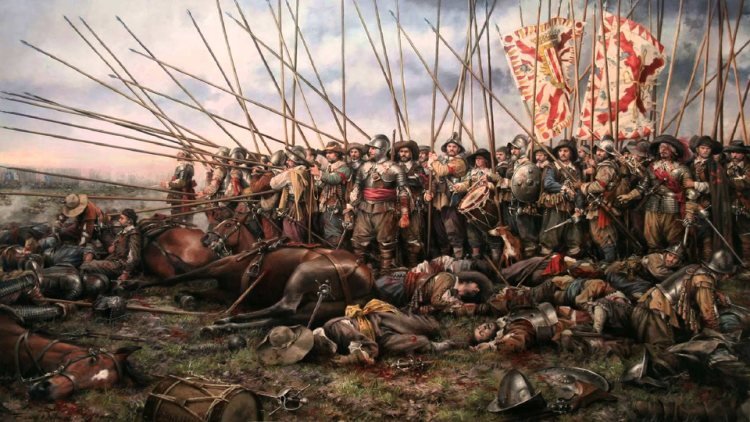 Answer the question or define the term for each:England and Spain (1553-1603)Mary I (r. 1553-1558)Why were Protestants shocked by the reign of Mary I?Elizabeth I (r. 1558-1603)How did Elizabeth attempt to maintain religious unity within England?What was the goal of the Puritan movement?How did the following threaten the reign of Elizabeth I?Spanish Netherlands – Mary, Queen of Scots – What impact did the defeat of the Spanish Armada have on the Protestant Reformation?The Thirty Years’ War (1618-1648)Preconditions for WarWhat divisions existed inside the Holy Roman Empire prior to the outbreak of the Thirty Years’ War?Four Periods of WarDescribe the four periods/phases of the Thirty Years’ War:Bohemian Period – Danish Period – Swedish Period – Swedish-French Period – The Treaty of WestphaliaWhat impact did the Treaty of Westphalia have on the religious and political conflict in the German states?Please read the “IN PERSPECTIVE” section for an overview of the chapter.Unit III – A Fractured Faith(3-4) Wars of Religion – pg. 149 – 166Guided Reading Questions